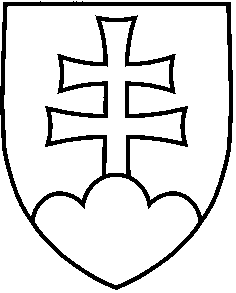 Vláda(NÁVRH)UZNESENIE VLÁDY SLOVENSKEJ REPUBLIKYČíslo materiálu: Predkladateľ: minister vnútra A.schvaľujeschvaľujeA. 1.návrh zákona, ktorým sa mení a dopĺňa zákon Slovenskej národnej rady č. 372/1990 Zb. o priestupkoch v znení neskorších predpisov a ktorým sa mení zákon č. 600/2003 Z. z. o prídavku na dieťa a o zmene a doplnení zákona č. 461/2003 Z. z. o sociálnom poistení v znení neskorších predpisov;B.poverujepoverujepredsedu vlády predsedu vlády B. 1.predložiť vládny návrh zákona predsedovi Národnej rady SR na ďalšie ústavné prerokovanie,ministra vnútra ministra vnútra B. 2.uviesť vládny návrh zákona v Národnej rade SR.Vykonajú:predseda vlády minister vnútra Na vedomie:predseda Národnej rady SR 